Publicado en  el 11/06/2015 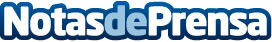 El consumo responsable y la sostenibilidad, piedras angulares para proteger a los niños de los contaminantes químicosDatos de contacto:Nota de prensa publicada en: https://www.notasdeprensa.es/el-consumo-responsable-y-la-sostenibilidad_1 Categorias: Infantil http://www.notasdeprensa.es